POWER UP WITH GEARSMy PBL project is gears which are simple machines. Gears are toothed wheels that fit together so that when one gear turns it also turns the other gear. Sometimes the gears fit directly together, and sometimes they work together through a chain or a belt.DIRECTLY CONNECTED GEARSBELT OR CHAIN GEARS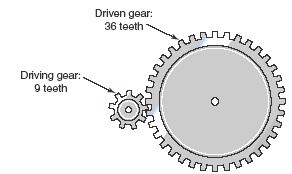 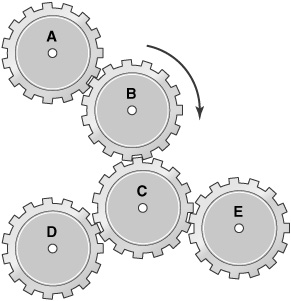 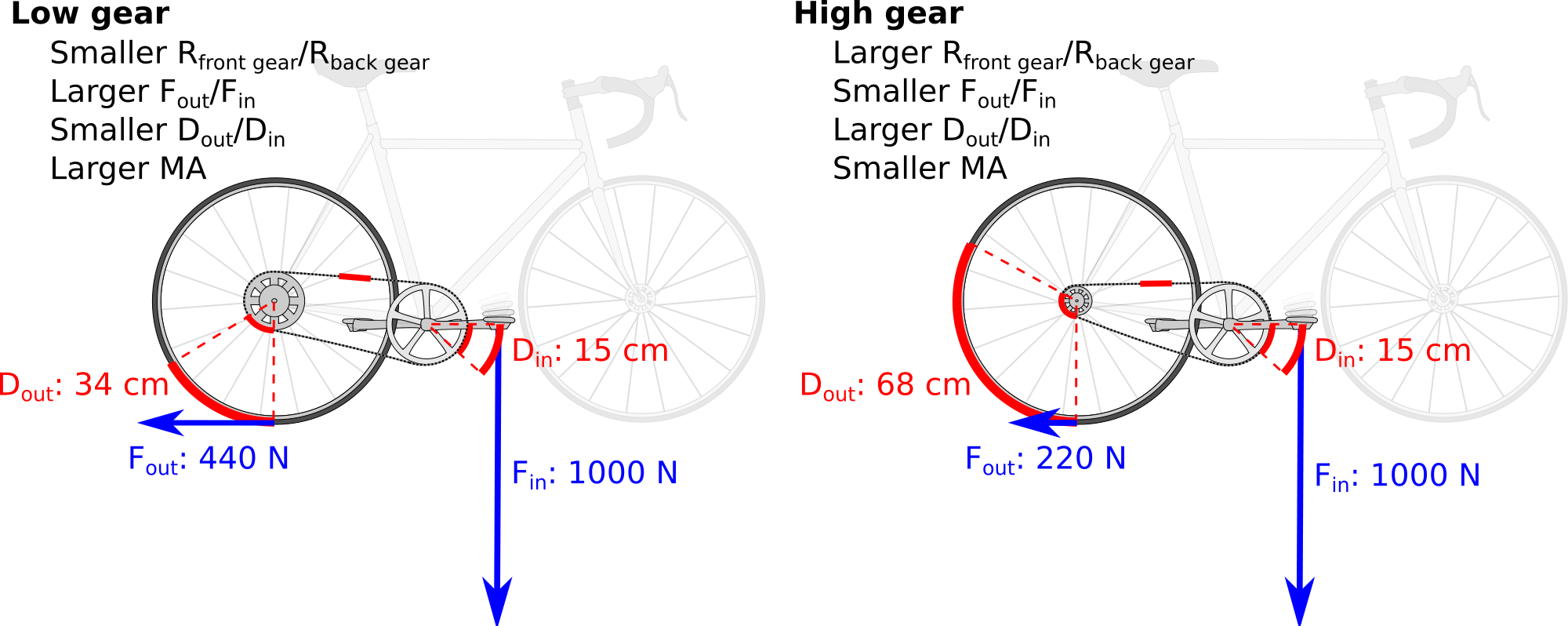 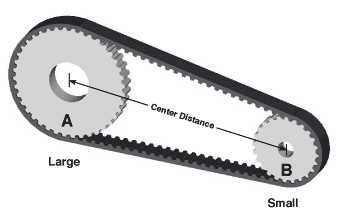 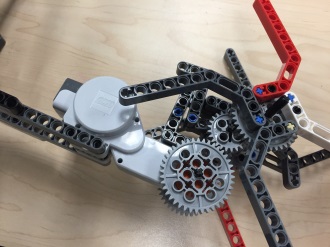 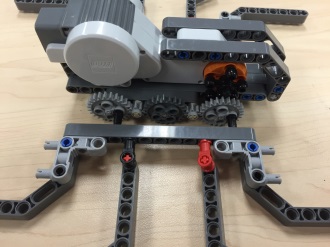 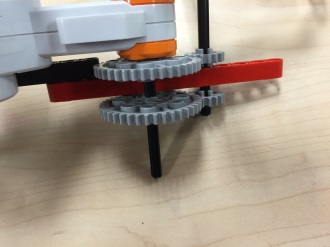 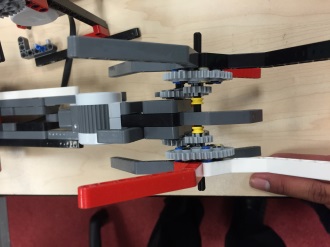 My WebsiteMy Video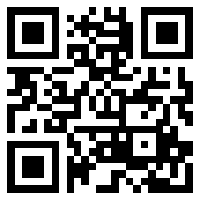 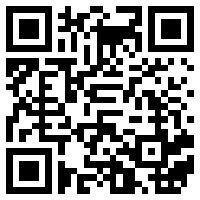 